Apprendre à écrire les chiffresA partir du modèle d’Abécécriture1On part de la bille orange, monte jusqu’à l’aile du moulin et on redescend le long du mur jusqu’à l’herbe.1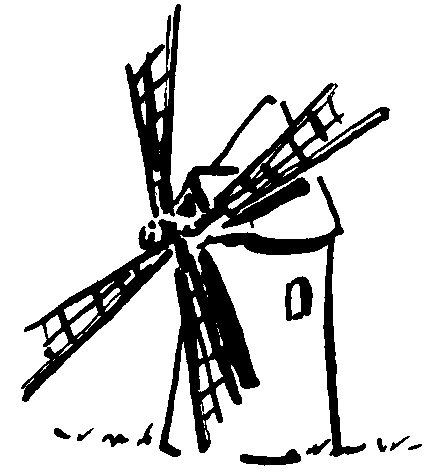 1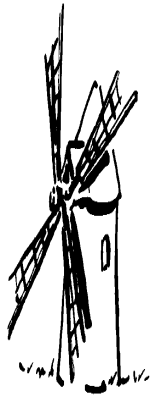 1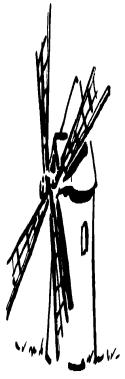 1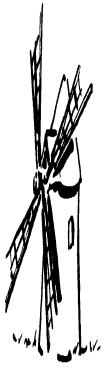 111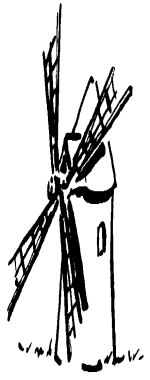 2On part de la bille orange, on fait le tour de la coccinelle, on descend jusqu’à la queue du crocodile et on passe au dessus du crocodile.2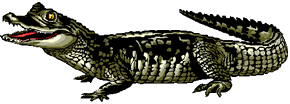 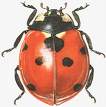 2222223On part de la bille orange, on fait le tour de la petite crevette, on passe entre les crevettes, puis on fait le tour de la grande crevette.3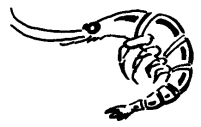 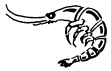 3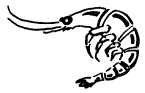 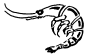 3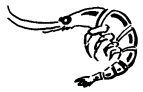 3333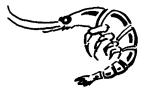 4On part de la bille orange, on descend le long du papillon, on passe au-dessus du crocodile et on lui coupe la tête.4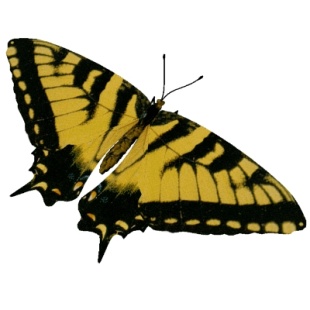 4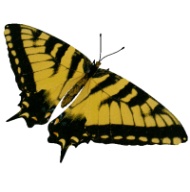 4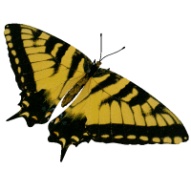 4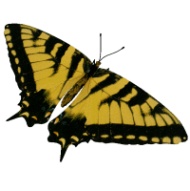 4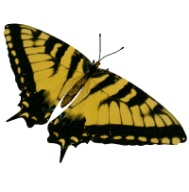 44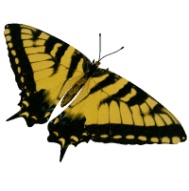 5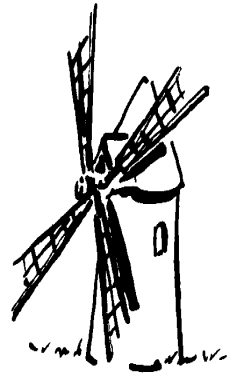 On part de la bille orange, on passe sous le crocodile. On revient à la bille orange et on descend le long du mur du moulin. On fait le tour de la coccinelle.55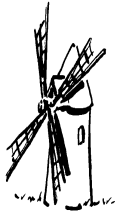 555556On part de la bille orange et on descend faire le tour du soleil.6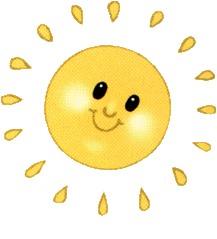 6666667On part de la bille orange, on passe sous le crocodile, on descend jusqu’à l’eau et on coupe le trait en deux.77777778On part de la bille orange et on fait le tour du petit soleil. On part de la bille bleue et on fait le tour du grand soleil.88888889On part de la bille orange et on fait le tour du soleil, on descend le long du moulin et on tourne.99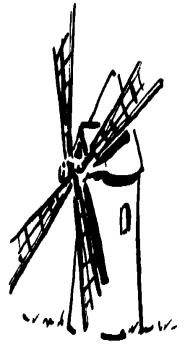 99999